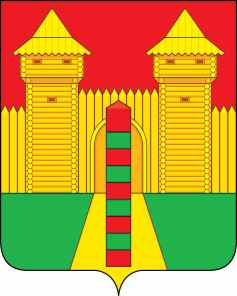 АДМИНИСТРАЦИЯ  МУНИЦИПАЛЬНОГО  ОБРАЗОВАНИЯ «ШУМЯЧСКИЙ   РАЙОН» СМОЛЕНСКОЙ  ОБЛАСТИПОСТАНОВЛЕНИЕот 06.10.2022г. № 452        п. ШумячиВ связи с кадровыми изменениями в муниципальном образовании «Шумячский район» Смоленской области Администрация муниципального образования «Шумячский район» Смоленской областиП О С Т А Н О В Л Я Е Т:1. Внести в постановление Администрации муниципального образования «Шумячский район» Смоленской области от 15.10.2019г. № 468 «О создании постоянно действующей комиссии по оценке технического состояния автомобильных дорог местного значения, расположенных на территории Шумячского городского поселения» (в редакции постановления Администрации муниципального образования «Шумячский район» Смоленской области от 23.11.2020г. № 570) (далее - постановление), следующие изменения:в состав постоянно действующей комиссии по оценке технического состояния автомобильных дорог местного значения, расположенных на территории Шумячского городского поселения, утвержденной постановлением:позицию:заменить позицией следующего содержания:И.п. Главы муниципального образования «Шумячский район» Смоленской области	                              Г.А. ВарсановаО внесении изменений в постановление Администрации муниципального образования «Шумячский район» Смоленской области от 15.10.2019 г. № 468«Буфистов Константин Евгеньевич - заместитель Главы муниципального образования «Шумячский район» Смоленской области, председатель комиссии»«Елисеенко Николай Михайлович- заместитель Главы муниципального образования «Шумячский район» Смоленской области, председатель комиссии».